Millie Lewis Models & Talent.                                                                                                                      Height :  5’ 1”                   217 S. Cedar St. Summerville, S. C: 843-571-7781                                                                                                                                                 Hair: Blondewww.millielewischarleston.com                                                                                                                     Eyes: BlueLorna Hollifield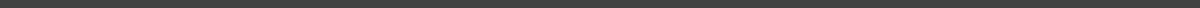 Background:I am an actor based in the Southeast US seeking work in film and television. I am a published fiction novelist, and magazine columnist.  I have also spent time in the marketing field.  My objective is to gain more roles and experience on screen, and expand deeper into the film industry.Film:Last Flight Outta Hell — Lead, Miss Smith            Jibril Haynes            2019   TelevisionThe Righteous Gemstones — Featured Extra, Protestor   Danny McBride            2019                      Mr. Mercedes — Featured Extra, Church Goer          Jack Bender              2019                        Southern Charm — Self                                 Haymaker Prod.           2018VideoSouthern Born, Southern Bred (CMT music vid.) — Girl   Heartland Records     2015 Juice Plus Promo — Customer                             AskAsheville           2014 Modeling                           Gwynn’s                                                                              2019 Blushing Sparrow                                                  2018                 Charmed Boutique                                                                                          2018                       Palmetto Scent Studio                                                              2018                                    Sweetgrass Plastic Surgery                                                                           2018Training Auditioning 101                                        Cary Anderson         2019Private Acting Coach (Meissener,Stanislavski)          Joanne Mosconi        2019 Additional Skills:  Proficient at accents, can cry on cue, intermediate combat choreography, intermediate dancing, cheerleading, intermediate horseback riding, intermediate yoga, exceptional whistler,improvisation, swimming, writing                                                                                                                                                                                    